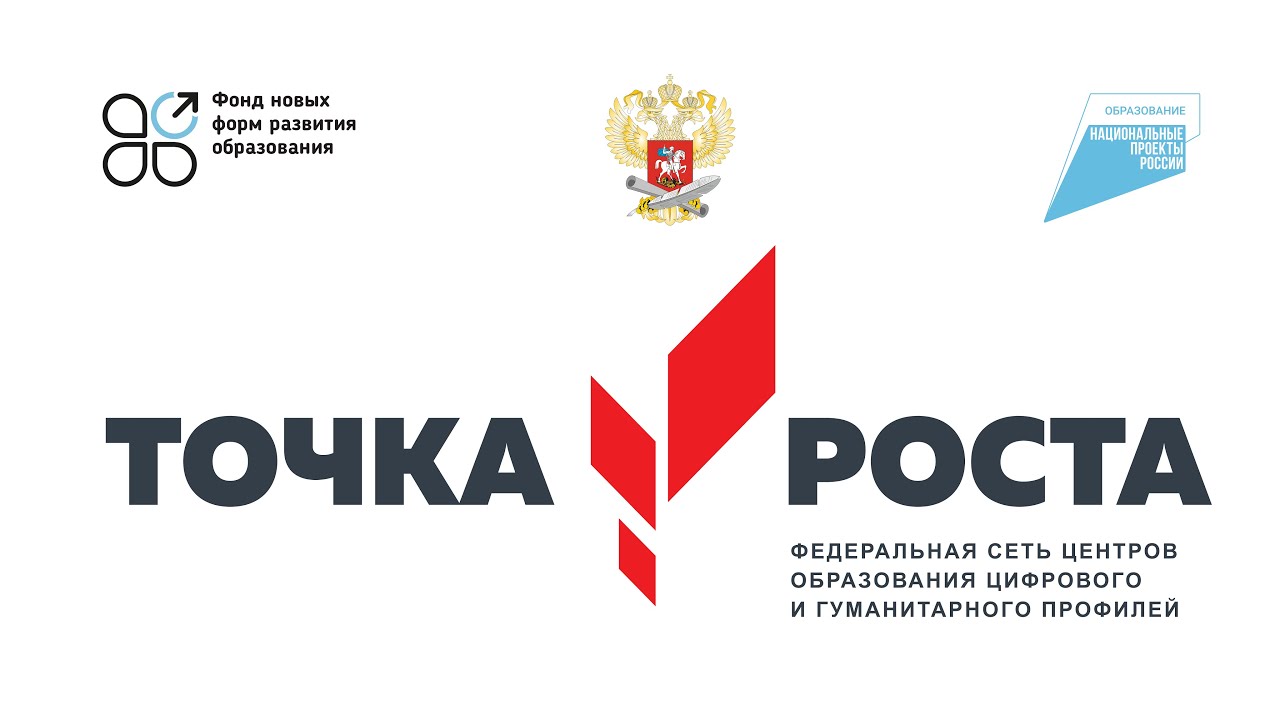 Реализуемые направленияЦентра цифрового и гуманитарного профилей«Точка роста» МБОУ СОШ № 30 в 2022-2023 учебном годуВ рамках дополнительного образования:1.Промышленный дизайн – 5-6 кл.2.Лего-конструирование – 3-5 кл3.Шахматная грамотность- 1-4 кл.      4.Медиажурналистика – 4-9 кл     5. Робототехника- 6-8 клВ рамках внеурочной деятельности:   1.Художественна обработка древесины- 5-7 кл.В рамках сетевого взаимодействия между МБОУ СОШ 30 и детским технопарком "КВАНТОРИУМ" г. Новороссийск:1.Летняя мастерская " Хайтек"- 4-9 кл.